Obec Písečná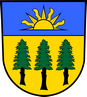 Písečná 262739 91 PísečnáŽÁDOST O FINANČNÍ PŘÍSPĚVEK A BEZÚROČNOU ZÁPŮJČKU V PROGRAMU PODPORY EKOLOGICKÉHO VYTÁPĚNÍ RODINNÝCH DOMŮŽadatel:Jméno a příjmení: ……………………………………………………………………………….Datum narození: ………………………………………………………………………………..Bydliště, e-mail, telefon: ………………………………………………………………………..Doklad o vlastnictví nemovitosti: ………………………………………………………………Předpokládaná nákup ekologického kotle (datum): …………………………………………...Předpokládaná instalace ekologického kotle (datum): ………………………………………...Typ kotle: …..………………………………………………………………...............................Druh spalujícího paliva: ………………………………………………………………………Požadovaná částka: ……………………………………………………………………………..Číslo účtu:……………………………………………………………………………………….Žádám o poskytnutí bezúročné zápůjčky s dobou splatnosti jeden rok.	ANO			NEV ……………………… dne: ...........................	 ..................................................		     podpis žadatele